	富邦「紅利積點換愛心」活動受捐贈單位申請表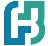 申請日期：民國　　　年　　　月　　　日           富邦慈善基金會 Tel:02-66387885分機722 / Fax:02-27048213 / 106065台北市仁愛路四段258號4樓網址：http://www.fuboncharity.org.tw單位名稱地    址承 辦 人職    稱電    話（ ）傳    真（ ）E-mail機構簡介（包括成立宗旨、服務對象、服務內容、經費來源……等）（包括成立宗旨、服務對象、服務內容、經費來源……等）（包括成立宗旨、服務對象、服務內容、經費來源……等）活動申請說明（申請的原因為何？需要募款的急切程度，以及是否有其他特殊服務計劃……等）（申請的原因為何？需要募款的急切程度，以及是否有其他特殊服務計劃……等）（申請的原因為何？需要募款的急切程度，以及是否有其他特殊服務計劃……等）